اسم النموذج : نموذج التدقيق الداخلي           رمز النموذج : ( م.م.ع.ن  - 06  -03)نموذج رقم ( 68 )اسم النموذج : تقرير التدقيق الداخلي                             رمز النموذج :( م.م.ع.ن  - 06  -05)اليومالتاريخالعمليةالعمليةاسم المراجعاسم المراجع عليهاسم المراجع عليهالسؤالالسؤالالسؤالالإجابةالإجابةالإجابةالحالة            مطابق                   غير مطابق  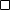 الحالة            مطابق                   غير مطابق  الحالة            مطابق                   غير مطابق  الحالة              مطابق                   غير مطابق  الحالة              مطابق                   غير مطابق  الحالة              مطابق                   غير مطابق  الحالة              مطابق                   غير مطابق  الحالة              مطابق                   غير مطابق  الحالة              مطابق                   غير مطابق  الحالة              مطابق                   غير مطابق  الحالة              مطابق                   غير مطابق  الحالة              مطابق                   غير مطابق  نتيجة التدقيق النهائيةنتيجة التدقيق النهائيةنتيجة التدقيق النهائيةالاجراءات المتخذةالاجراءات المتخذةالاجراءات المتخذة        مطابق               غير مطابق          مطابق               غير مطابق          مطابق               غير مطابق  اسم المدققالتوقيعاسم المدقق عليهالتوقيعإلىإلىإلىاليوماليوماليومتاريخ التقريرتاريخ التقريربداية أعمال التقريربداية أعمال التقريرنهاية أعمال التقريرنهاية أعمال التقريرنهاية أعمال التقريررئيس لجنة التميز والجودةرئيس لجنة التميز والجودةرئيس لجنة التميز والجودة     /     /     14 هـ     /     /     14 هـ     /     /     14 هـ     /     /     14 هـ     /     /     14 هـ     /     /     14 هـ     /     /     14 هـممالعمليات المدقق عليهاالعمليات المدقق عليهانوع التدقيقنتيجة التدقيقنتيجة التدقيقوصف حالات عدم المطابقةوصف حالات عدم المطابقةالإجراء التصحيحيالإجراء التصحيحيالتنفيذعدم التنفيذ نوع التدقيق :                                                               نتيجة التدقيق :                                         التنفيذ:                                                                         (1) مطابق  (2)غير مطابق                               (1) نعم  (2) لا نوع التدقيق :                                                               نتيجة التدقيق :                                         التنفيذ:                                                                         (1) مطابق  (2)غير مطابق                               (1) نعم  (2) لا نوع التدقيق :                                                               نتيجة التدقيق :                                         التنفيذ:                                                                         (1) مطابق  (2)غير مطابق                               (1) نعم  (2) لا نوع التدقيق :                                                               نتيجة التدقيق :                                         التنفيذ:                                                                         (1) مطابق  (2)غير مطابق                               (1) نعم  (2) لا نوع التدقيق :                                                               نتيجة التدقيق :                                         التنفيذ:                                                                         (1) مطابق  (2)غير مطابق                               (1) نعم  (2) لا نوع التدقيق :                                                               نتيجة التدقيق :                                         التنفيذ:                                                                         (1) مطابق  (2)غير مطابق                               (1) نعم  (2) لا نوع التدقيق :                                                               نتيجة التدقيق :                                         التنفيذ:                                                                         (1) مطابق  (2)غير مطابق                               (1) نعم  (2) لا نوع التدقيق :                                                               نتيجة التدقيق :                                         التنفيذ:                                                                         (1) مطابق  (2)غير مطابق                               (1) نعم  (2) لا نوع التدقيق :                                                               نتيجة التدقيق :                                         التنفيذ:                                                                         (1) مطابق  (2)غير مطابق                               (1) نعم  (2) لا نوع التدقيق :                                                               نتيجة التدقيق :                                         التنفيذ:                                                                         (1) مطابق  (2)غير مطابق                               (1) نعم  (2) لا نوع التدقيق :                                                               نتيجة التدقيق :                                         التنفيذ:                                                                         (1) مطابق  (2)غير مطابق                               (1) نعم  (2) لا نوع التدقيق :                                                               نتيجة التدقيق :                                         التنفيذ:                                                                         (1) مطابق  (2)غير مطابق                               (1) نعم  (2) لا نوع التدقيق :                                                               نتيجة التدقيق :                                         التنفيذ:                                                                         (1) مطابق  (2)غير مطابق                               (1) نعم  (2) لا